İSTANBUL YENİKAPI – İNCİRLİ - SEFAKÖY METROSU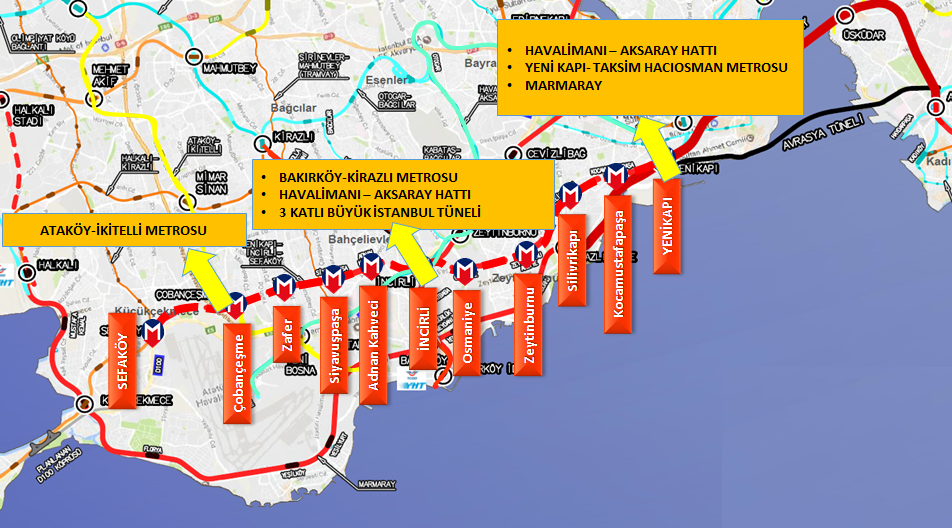 Projelendirme çalışmaları tamamlanmış olup, 2019 yılı yatırım programına dâhil edilmiştir. İhale hazırlık çalışmaları devam etmektedir.Proje Bedeli			: 4.481.860.000 TLHat Uzunluğu		: 14,2 kmİstasyon Sayısı	: 11 Tasarım Hızı			: 80 km/saatKapasitesi 			: 1.200.000 yolcu/gün